Bestil postkort Bestilling skal sendes til Vibeke Lind på vili@post12.tele.dk eller til Vibeke Lind, Trekronergade 137, 2500 Valby. Husk at skrive til hvem og hvor kortene skal sendes. Bestillingen skal sendes til:Salmer og kirkelige motiverSalmer og kirkelige motiverSalmer og kirkelige motiverSalmer og kirkelige motiverSalmer og kirkelige motiverNr.MotivDesignPrisAntal sæt1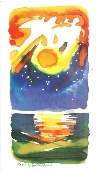 Akvarel af Helmer Breindahl med salmen 'Dejlig er jorden'.15 kr. for tre kort - hvert vers sit kort.2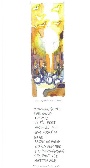 Akvarel af Helmer Breindahl med salmen 'Morgenstund har guld i mund'.25 kr. for fem kort - hvert vers sit kort.3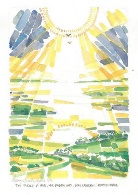 Akvarel af Helmer Breindahl med salmen 'Den signede dag'.10. kr. for syv kort - eksklusiv kuverter.(Begrænset lager)4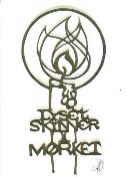 'Lyset skinner i mørket', silhuet af Niels Larsen20 kr. for fem kort.5  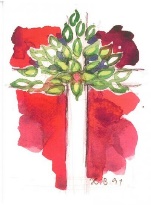 'Livets træ' akvarel af Helmer Breindahl.20 kr. for fem kort - to forskellige.Blomster og naturBlomster og naturBlomster og naturBlomster og naturBlomster og natur6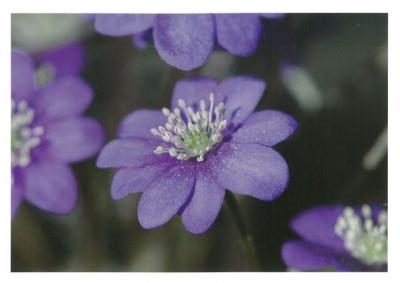 Serie med blå og hvide anemoner. Foto af Vibeke Lind.20 kr. for fem kort.7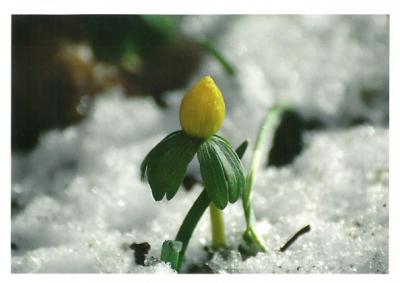 Erantis med salme af Johannes Johansen. Foto af Vibeke Lind.20 kr. for fem ens kort.8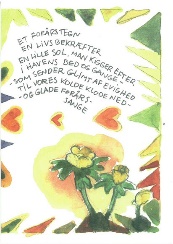 Erantis/forårsbebuder, akvarel af Helmer Breindahl.20 kr. for fem kort.9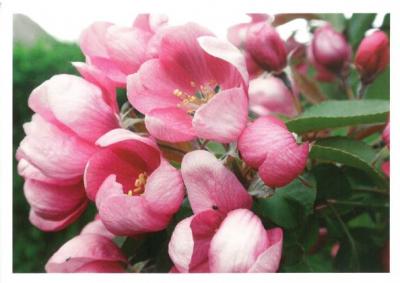 Æbleblomst, foto af Vibeke Lind.20 kr. for fem kort.10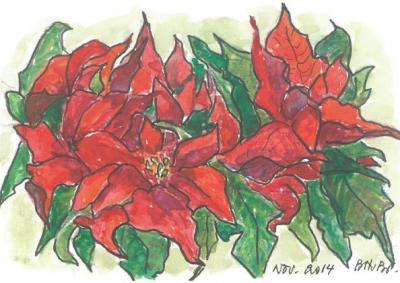 Julestjerne, akvareller af Benedicte Hvidt Breengaard.20 kr. for fem kort.11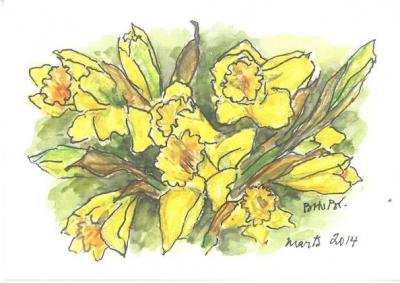 Påskeliljer, akvareller af Benedicte Hvidt Breengaard.20 kr. for fem kort.12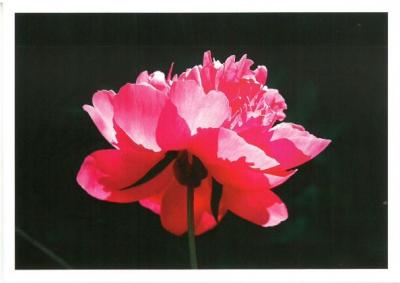 Blomsterkort, fotoserie af Vibeke Lind.20 kr. for fem kort.13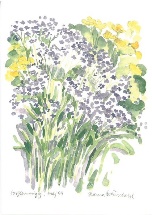 'Blomstertid', serie i akvarel af Helmer Breindahl.20 kr. for fire kort.14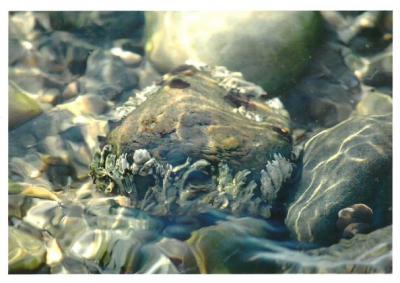 'Stranden', fotoserie af Vibeke Lind.20 kr. for fem kort.15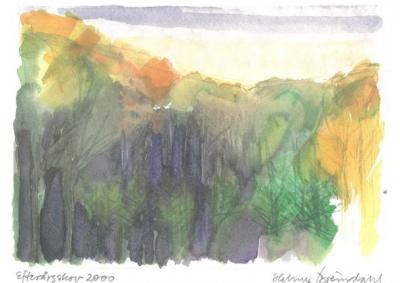 'Skovens lys', serie i akvarel af Helmer Breindahl.20 kr. for fem kort.16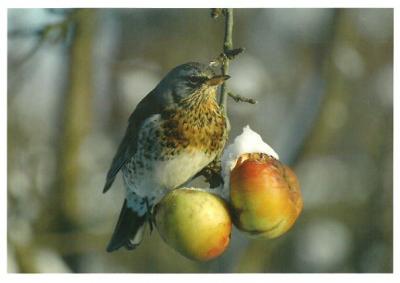 Vintermotiver, fotoserie af Vibeke Lind.20 kr. for fem kort.JulemotiverJulemotiverJulemotiverJulemotiverJulemotiver17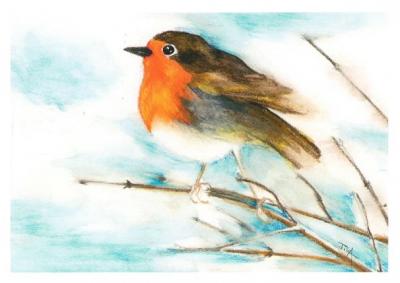 'Rødkælk', akvarel af Tilia Lind Hasselager.20 kr. for fem kort.18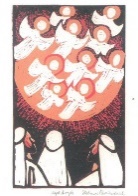 Julenat, akvarel af Helmer Breindahl.20 kr. for fem kort.19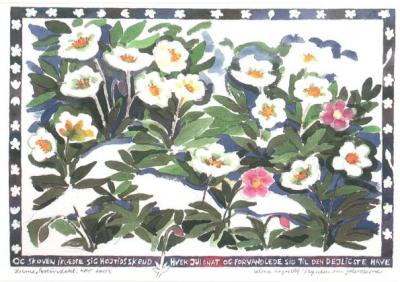 Julerosen, akvarel af Helmer Breindahl.20 kr. for fem kort.20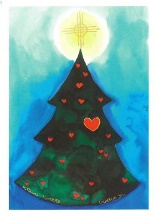 Juletræ, akvarel af Tilia Lind Hasselager.20 kr. for fem kort.21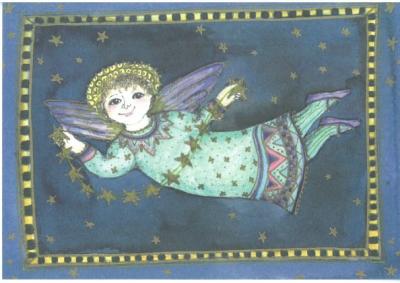 Engel, akvarel af Kirsten Victoria Lind.20 kr. for fem kort.22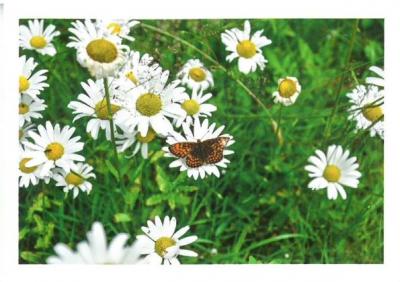 Små kort med forskellige motiver. Fotoserie af Vibeke Lind.20 kr. for fem (blandede) kort.